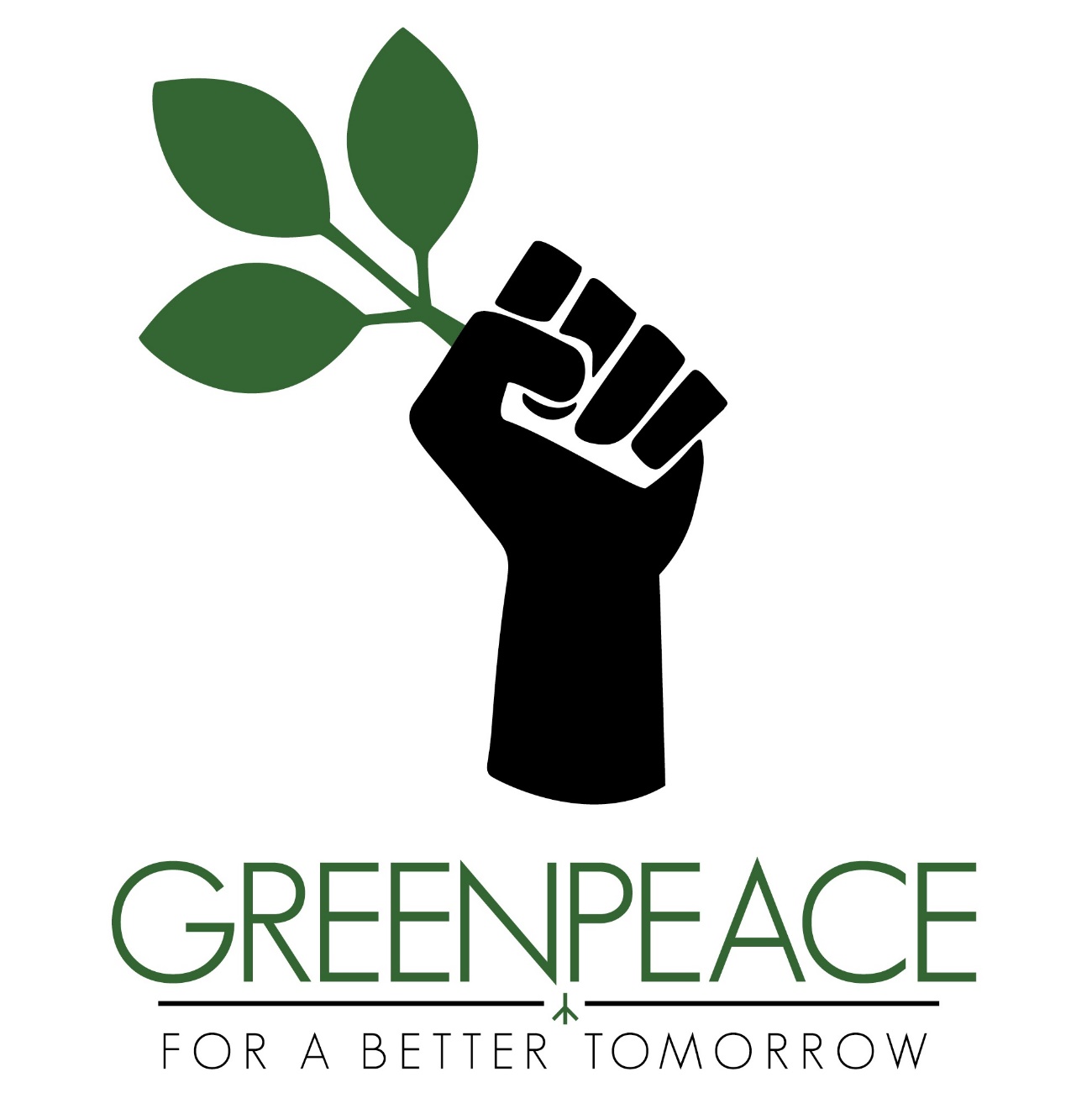 FORO: 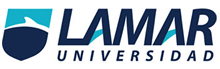 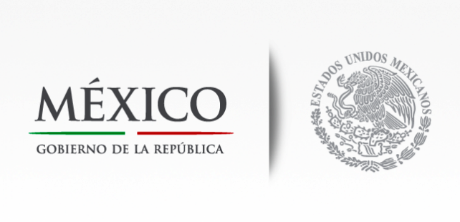 POR UN MUNDO VERDE Guadalajara Jal, 12 de septiembre de 2016.Alumnos y docentes de Universidad Lamar campus Hidalgo I y Guadalupe Zuno:Les extendemos  una cordial invitación a participar en el foro “Por un mundo verde”, el cual es organizado con el fin de crear conciencia sobre la importancia del cuidado de nuestro  planeta y dar a conocer cuáles son las técnicas y herramientas para cumplir el objetivo.El foro  se llevara a cabo en la Universidad Lamar campus Hidalgo 1, Aula Magna del día Lunes 19 se septiembre de 11:00 a 15:00hs.Cualquier duda, pueden ingresar con su matrícula a http://www.lamar.edu.mx/campusdigital/Foro/Porunmundoverde-greenpeace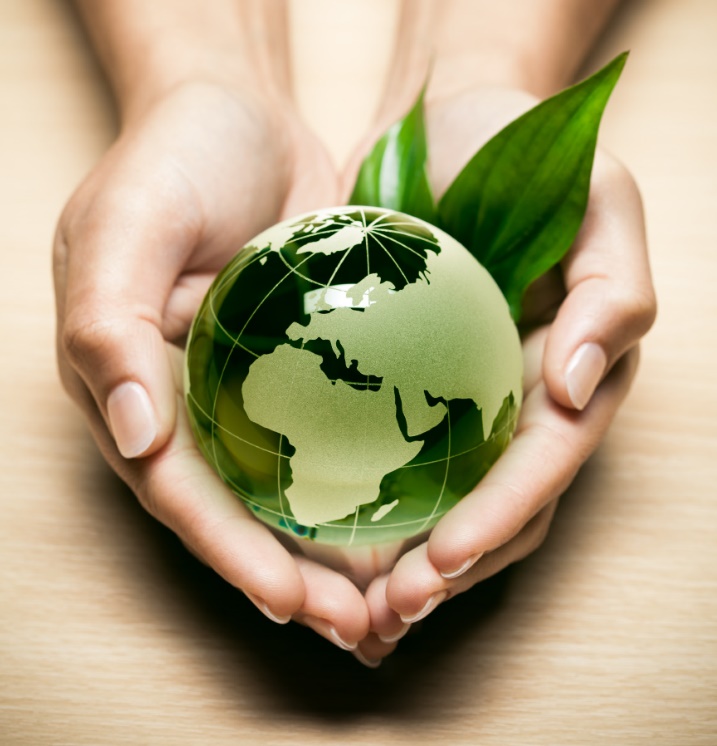 